CALCIO A CINQUESOMMARIOSOMMARIO	1COMUNICAZIONI DELLA F.I.G.C.	1COMUNICAZIONI DELLA L.N.D.	1COMUNICAZIONI DELLA DIVISIONE CALCIO A CINQUE	1COMUNICAZIONI DEL COMITATO REGIONALE MARCHE	1COMUNICAZIONI DELLA F.I.G.C.COMUNICAZIONI DELLA L.N.D.COMUNICAZIONI DELLA DIVISIONE CALCIO A CINQUECOMUNICAZIONI DEL COMITATO REGIONALE MARCHEPer tutte le comunicazioni con la Segreteria del Calcio a Cinque - richieste di variazione gara comprese - è attiva la casella e-mail c5marche@lnd.it; si raccomandano le Società di utilizzare la casella e-mail comunicata all'atto dell'iscrizione per ogni tipo di comunicazione verso il Comitato Regionale Marche. SPOSTAMENTO GARENon saranno rinviate gare a data da destinarsi. Tutte le variazioni che non rispettano la consecutio temporum data dal calendario ufficiale non saranno prese in considerazione. (es. non può essere accordato lo spostamento della quarta giornata di campionato prima della terza o dopo la quinta).Le variazione dovranno pervenire alla Segreteria del Calcio a Cinque esclusivamente tramite mail (c5marche@lnd.it) con tutta la documentazione necessaria, compreso l’assenso della squadra avversaria, inderogabilmente  entro le ore 23:59 del martedì antecedente la gara o entro le 72 ore in caso di turno infrasettimanale.Per il cambio del campo di giuoco e la variazione di inizio gara che non supera i 30 minuti non è necessaria la dichiarazione di consenso della squadra avversaria.ATTIVITA’ DI RAPPRESENTATIVARAPPRESENTATIVA REGIONALE CALCIO A CINQUE UNDER 17Ad integrazione di quanto pubblicato nel Comunicato Ufficiale n° 43 del 14/12/2021, iI sotto elencato calciatore è convocato per svolgere tre sedute di allenamento come di seguito riportato:LUNEDI’ 20/12/2021, ore 16:45“PalaFiera Campanara” di PESARO (Via delle Esposizioni, 33)MARTEDI’ 21/12/2021, ore 16:45“Nuovo Palas” di CORINALDO (Strada del Burello, Loc. Val Nevola)GIOVEDI’ 23/12/2021, ore 16:45“PalaSavelli” di PORTO SAN GIORGIO (Via Santa Vittoria, 5)ITALSERVICE C5		GIROMETTI GiovanniRAPPRESENTATIVA REGIONALE CALCIO A CINQUE UNDER 15Ad integrazione di quanto pubblicato nel Comunicato Ufficiale n° 43 del 14/12/2021, iI sotto elencato calciatore è convocato per svolgere tre sedute di allenamento come di seguito riportato:LUNEDI’ 20/12/2021, ore 15:00“PalaFiera Campanara” di PESARO (Via delle Esposizioni, 33)MARTEDI’ 21/12/2021, ore 15:00“Nuovo Palas” di CORINALDO (Strada del Burello, Loc. Val Nevola)GIOVEDI’ 23/12/2021, ore 15:00“PalaSavelli” di PORTO SAN GIORGIO (Via Santa Vittoria, 5)TAVERNELLE	EL HAFIDI MaroanDirigente Responsabile			CAPRETTI MarcoDirigente Accompagnatore			CASISA Giovanni, MOSCA AndreaStaff Tecnico	CESARONI Francesco, MAGGIORI Andrea, MAGNARELLI Matteo, VAGNARELLI MarcoFisioterapisti		PERUCCI Michele, PIGNOCCHI LetiziaSegretario		TORRESI AlverI calciatori convocati debbono presentarsi muniti degli indumenti personali di gioco.Si ricorda a tutte le Società che debbono rispondere alla mail che è stata loro inviata entro il termine previsto allegando alla stessa la copia del certificato di idoneità medico-sportiva e la copia di un documento di identità di ogni calciatore convocato.NOTIZIE SU ATTIVITA’ AGONISTICAUNDER 21 CALCIO A 5 REGIONALERISULTATIRISULTATI UFFICIALI GARE DEL 15/12/2021Si trascrivono qui di seguito i risultati ufficiali delle gare disputateCLASSIFICAGIRONE AGIRONE BUNDER 15 C5 REGIONALI MASCHILIVARIAZIONI AL PROGRAMMA GAREGIRONE C* preso atto della comunicazione del Real Eagles Virtus Paglia pubblicata nel C.U. n° 34 del 17/11/2021 con la quale fissava le gare interne alla Domenica alle ore 11:00. RISULTATIRISULTATI UFFICIALI GARE DEL 15/12/2021Si trascrivono qui di seguito i risultati ufficiali delle gare disputateCLASSIFICAGIRONE AGIRONE BGIRONE CDELIBERE DEL TRIBUNALE FEDERALE TERRITORIALETRIBUNALE FEDERALE TERRITORIALEPRESSO IL COMITATO REGIONALE MARCHETESTO DELLE DECISIONI RELATIVE ALCOM. UFF. N.  97– RIUNIONE DEL 6 DICEMBRE  2021Decisione n. 2/TFT 2021/2022 sul deferimento n. 3384/50 pfi 21-22 PM/vdb del 15 novembre 2021Il Tribunale federale territoriale del Comitato Regionale Marche, composto daAvv. Piero Paciaroni - PresidenteDott. Giovanni Spanti – Vice-PresidenteAvv.Francesco Scaloni - ComponenteDott. Lorenzo Casagrande Albano - ComponenteDott.ssa Valentina Pupo - Componentenella riunione del 6 dicembre 2021 a seguito del deferimento n. 3384/50 pfi 21-22 PM/vdb del 15 novembre 2021 a carico della C.S.D VIRTUS TEAM SOC.COOP. e del sig. GAETANO MARINELLI ha pronunciato la seguenteDECISIONECon provvedimento del 15 novembre 2021 la Procura federale della F.I.G.C. ha deferito i seguenti soggetti per rispondere: 1- il sig. GAETANO MARINELLI all’epoca dei fatti amministratore unico e legale rappresentante della società C.S.D. Virtus Team Soc. Coop.:- della violazione dell’art. 4, comma 1, del Codice di Giustizia Sportiva per avere lo stesso, quantomeno dal mese di giugno 2021, svolto attività per la costituzione di una nuova società sportiva denominata “Fortitudo 1950”, della quale è divenuto poi presidente dotato di poteri di rappresentanza, promuovendola e comunicandone pubblicamente la futura costituzione, identificandotale nuova compagine una denominazione simile alla denominazione di altra società sportiva operante nella stessa cittadina di Fabriano, ovvero la “Fortitudo ASD”, peraltro avente sede nello stesso stabile; tutto ciò nella piena consapevolezza di poter creare  nei terzi, oltre che in tutti gli interlocutori, una confusione di soggetti che nell’immediato è riferibile alla possibile confusione di soggetti per le famiglie di giovani che intendono rivolgersi ad una compagine piuttosto che all’altra per l’avvio dei propri figli minori alla pratica del gioco del calcio;2- la società C.S.D. VIRTUS TEAM SOC. COOP. a titolo di responsabilità diretta ai sensi dell’art. 6, comma 1, del Codice di Giustizia Sportiva in vigore per gli atti e comportamenti posti in essere dal sig. Gaetano Marinelli, così come riportati nel precedente capo di incolpazione.Con nota del 16 novembre 2021 questo Tribunale federale territoriale ha disposto la notificazione dell’avviso di convocazione per la trattazione del giudizio, fissata per la riunione del 6 dicembre 2021, con l’avvertimento che gli atti sarebbero rimasti depositati nei termini di legge potendo le parti, entro tali termini, prenderne visione, estrarre copia e presentare memorie, istanze, documenti e quant’altro ritenuto utile ai fini della difesa.Il dibattimentoAlla riunione di trattazione, come sopra fissata, erano presenti il rappresentante della Procura federale che depositava la documentazione attestante la rituale e tempestiva notifica del deferimento ed il signor Marinelli Gaetano; nessuno era presente per la società deferita.Il rappresentante della Procura Federale illustrava i motivi del deferimento, ribadiva la validità, la fondatezza e la prova raggiunta degli addebiti contestati e concludeva per l’affermazione di responsabilità dei deferiti.Il Marinelli esponeva le proprie difese, contestando che nessuna attività che potesse infondere confusione tra la nuova società sportiva e la esistente “ FORTITUDO ASD “era stata messa in atto, che la denominazione “ Fortitudo “ è comune a molte società, che l’uso di tale denominazione per la nuova costituenda società era stato comunque autorizzato dai responsabili della Congregazione ( Collegio Gentile e Superiore Provinciale ),che era stato comunque usata la denominazione POLISPORTIVA DILETTANTISCA VIRTUS  FORTITUDO 1950, così come risulta dal certificato  CCIAA presente in atti, e che la affiliazione della società con la predetta denominazione era stata regolarmente accettata.Il rappresentante della procura contestava le argomentazioni del Marinelli e chiedeva l’applicazione delle seguenti sanzioni:  per Marinelli Gaetano l’inibizione per mesi 8 (otto), per la C.S.D. Virtus Team Soc. Coop. l’ammenda di euro 800,00 ( ottocento/00 ).Il Marinelli chiedeva il rigetto del deferimento.Il Tribunale federale territoriale tratteneva il procedimento per la decisione e quindi emetteva e pubblicato il sotto riportato dispositivo.La decisioneDalle risultanze acquisite agli atti del procedimento, le accuse rivolte ai deferiti non risultano essere state provate per cui il deferimento va respinto per il mancato raggiungimento della provadegli addebiti contestati.Va premesso che è fatto notorio l’uso di denominazioni comuni quali “ Fortitudo “, “ Virtus “, “ Real “ “ Spartak “ è consentito ed infatti esistono numerose società sportive che utilizzano tali termini nelle loro denominazioni ed esistono nel territorio nazionale numerose società calcistiche denominate “ Fortitudo “.	L’art.17 delle NOIF prevede che la denominazione sociale risultante dall’atto di affiliazione è tutelata dalla FIGC secondo i principi della priorità e dell’ordinato andamento delle attività sportive: ciò comporta che se fosse esistito un conflitto di denominazioni tra la preesistente “ FORTITUDO ASD “ e la costituenda “ POL. D.DILETTANTISTICA VIRTUS FORTITUDO 1950 “ quest’ultima non avrebbe potuto ottenere l’affiliazione alla FIGC che agli atti risulta essere stata accettata.Quindi non sussiste alcun comportamento illegittimo e sanzionabile nell’aver utilizzato il termine “ Fortitudo “ all’interno della nuova denominazione,essendo ciò stato accettato e quindi ritenuto legittimo dalla federazione.Per quanto riguarda l’accusa di aver utilizzato la denominazione “ Fortitudo “ per creare “confusione  di soggetti per le famiglie di giovani che intendono rivolgersi ad una compagine piuttosto che all’altra per l’avvio dei propri figli minori alla pratica del gioco del calcio “ la stessa non è stata provata.Infatti negli atti del procedimento, oltre alla denunce della “ FORTITUDO ASD “, sono presenti solo la foto di uno striscione in cui è scritto” FORTITUDO 1950 VIRTUS “ ed un logo con la stessa denominazione ( che è peraltro differente dal logo della ” FORTITUDO ASD “ )  ed un articolo di giornale illeggibile intitolato “ La Virtus Fortitudo 1950 è pronta per l’evento “revival “, elementi del tutto insufficienti a provare che i deferiti abbiano messo in atto comportamenti illegittimi meritevoli di sanzione.P.Q.M.Il Tribunale federale territoriale, all’esito della camera di consiglio, respinge il deferimento.Manda alla Segreteria del Comitato Regionale Marche per le comunicazioni e gli adempimenti conseguenti.Così deciso in Ancona, nella sede della FIGC – LND - Comitato Regionale Marche, in data 6 dicembre 2021.                                                                        Il Relatore                                                                                                               Il Presidente       F.to in originale                                                                                                      F.to in originale                                                                                                                                                     Giovanni Spanti                                                                                                        Piero Paciaroni                                                        Depositato in Ancona in data 13 dicembre  2021	        F.to in originale		Il Segretario                                                                                        	Lorenzo Casagrande AlbanoDepositato in Ancona in data 14 dicembre  2021Il Segretario f.f.                                                                                        F.to in originaleAngelo Castellana*     *     *Il versamento delle somme relative alle ammende comminate con il presente Comunicato Ufficiale deve essere effettuato entro il 27 dicembre 2021 a favore di questo Comitato Regionale mediante bonifico bancario da versare alle seguenti coordinate: BNL – ANCONABeneficiario: 	Comitato Regionale Marche  F.I.G.C. – L.N.D.IBAN: 		IT13E0100502604000000001453Eventuali reclami con richieste di copia dei documenti ufficiali avverso le decisioni assunte con il presente Comunicato dovranno essere presentati, ai sensi dell’art. 76 C.G.S., alla:F.I.G.C. – Corte Sportiva di Appello TerritorialeVia Schiavoni, snc – 60131 ANCONA (AN)PEC: marche@pec.figcmarche.itIl pagamento del contributo di reclamo dovrà essere effettuato: - Tramite Addebito su Conto Campionato - Tramite Assegno Circolare Non Trasferibile intestato al Comitato Regionale Marche F.I.G.C. – L.N.D. - Tramite Bonifico Bancario IBAN FIGC: IT13E0100502604000000001453*     *     *ORARIO UFFICISi comunica che la Sede Regionale è chiusa al pubblico.Ciò premesso, si informa che i contatti possono avvenire per e-mail all’indirizzo c5marche@lnd.it, crlnd.marche01@figc.it (Segreteria Generale, Ufficio Tesseramento) o pec c5marche@pec.figcmarche.itSi trascrivono, di seguito, i seguenti recapiti telefonici:Segreteria			071/28560404Ufficio Amministrazione	071/28560322 Ufficio Tesseramento 	071/28560408 Ufficio emissione tessere	071/28560401Pubblicato in Ancona ed affisso all’albo del C.R. M. il 16/12/2021.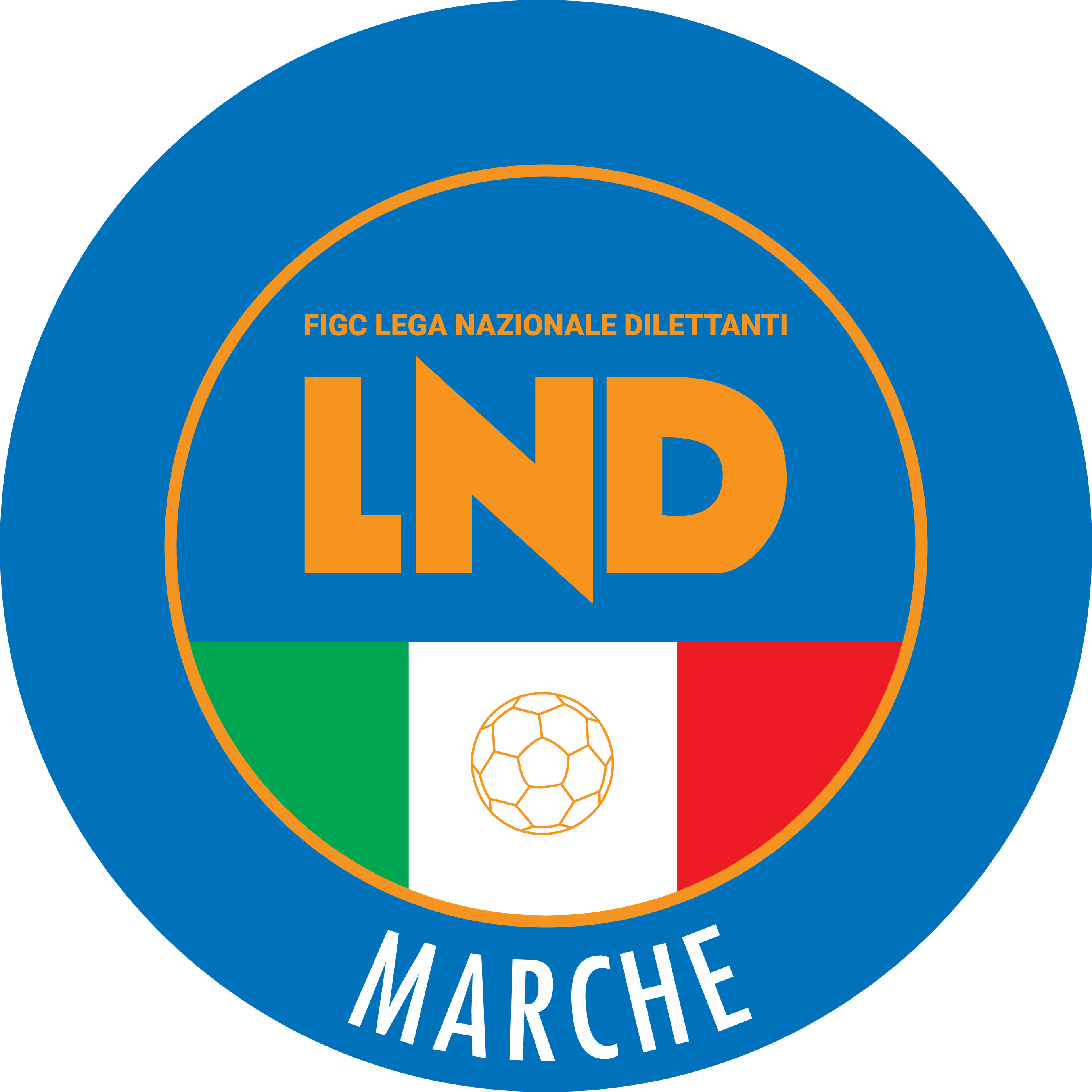 Federazione Italiana Giuoco CalcioLega Nazionale DilettantiCOMITATO REGIONALE MARCHEVia Schiavoni, snc - 60131 ANCONACENTRALINO: 071 285601 - FAX: 071 28560403sito internet: marche.lnd.ite-mail: c5marche@lnd.itpec: c5marche@pec.figcmarche.itStagione Sportiva 2021/2022Comunicato Ufficiale N° 45 del 16/12/2021Stagione Sportiva 2021/2022Comunicato Ufficiale N° 45 del 16/12/2021SquadraPTGVNPGFGSDRPESSDARL ITALSERVICE C52287105012380G.S. AUDAX 1970 S.ANGELO1474214219230A.S.D. REAL FABRIANO973043523120U.S.D. ACLI VILLA MUSONE571241941-220A.S.D. CASTELBELLINO CALCIO A 5170161263-510SquadraPTGVNPGFGSDRPEA.S.D. C.U.S. MACERATA CALCIO A52498016615510POL.D. U.MANDOLESI CALCIO199612433760POL. CSI STELLA A.S.D.189603403910A.S.D. ACLI AUDAX MONTECOSARO C51394143121100A.S.D. MONTELUPONE CALCIO A 5592074060-201A.S.D. FUTSAL MONTURANO090092775-480Data GaraN° Gior.Squadra 1Squadra 2Data Orig.Ora Var.Ora Orig.Impianto19/12/2021*5 RCALDAROLA G.N.C.REAL EAGLES VIRTUS PAGLIA18/12/202111:0017:00PALAZZO DELLO SPORT SPINETOLI FRAZ.PAGLIARE VIA VECCHISquadraPTGVNPGFGSDRPEA.S.D. AMICI DEL CENTROSOCIO SP.2197007211610G.S. AUDAX 1970 S.ANGELO1294032944-150U.S. TAVERNELLE993052434-100SSDARL ITALSERVICE C5792143444-100A.S. BULDOG T.N.T. LUCREZIA491152551-260sq.B AMICI DEL CENTROSOCIOsq.B090000000SquadraPTGVNPGFGSDRPEA.S.D. CALCIO A 5 CORINALDO1976106216460A.S.D. ACLI MANTOVANI CALCIO A 51876016918510POL.D. VIRTUS FORTITUDO 1950 SSD107313353050A.S.D. MONTELUPONE CALCIO A 5682061547-320C.U.S. ANCONA070071181-700SquadraPTGVNPGFGSDRPEA.S.D. CALDAROLA G.N.C.2197026524410A.S.D. REAL EAGLES VIRTUS PAGLIA2197026831370A.S.D. C.U.S. MACERATA CALCIO A51896034426180SSDRL SANGIUSTESE M.G.1294054455-110S.S.D. FIGHT BULLS CORRIDONIA993062249-270A.S.D. DAMIANI E GATTI ASCOLI090092078-580Il Responsabile Regionale Calcio a Cinque(Marco Capretti)Il Presidente(Ivo Panichi)